ПРОТОКОЛ № 5Первенство России 2019 года по футболу среди лиц с заболеванием ЦП  Стадион « Кировец » г. Тихвин                                                        « 05 » октября  2019 года.  Начало в  12  часов 00 минут. Освещение  Естественное.            Количество зрителей  100   чел.Результат  матча     7-4      в пользу  команды  «Спартанец» (Московская область).                                                                   Первой половины   3-2  в пользу  команды  «Спартанец» (Московская область). Официальные   представителиПредупреждения игрокам ( Фамилия, Имя,   номер   игрока,     команда,    время,   причины   ) :Удаления       игроков     (  Фамилия, Имя,    номер    игрока,     команда,     время,     причины  ) :Извещение о подаче протеста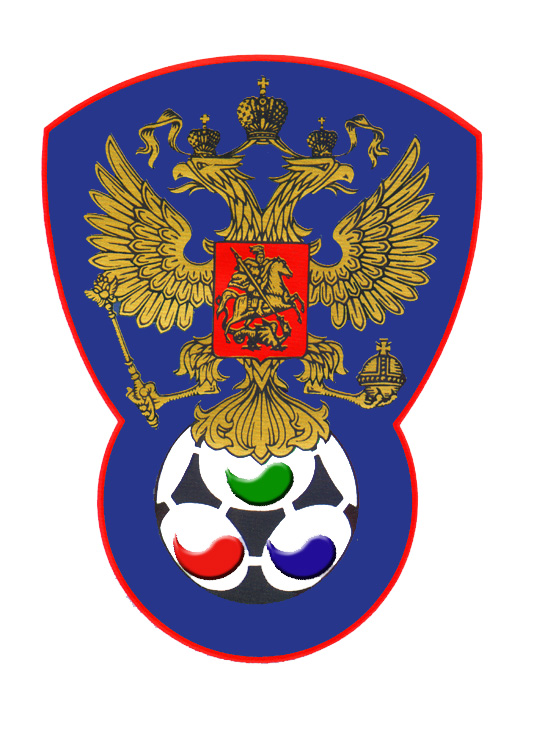 ВСЕРОССИЙСКАЯ ФЕДЕРАЦИЯФУТБОЛА ЛИЦ С ЗАБОЛЕВАНИЕМ ЦП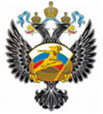 Спартанец (Московская область)Олимпия (Тихвин)Судейская бригадаФамилия , ИмяФамилия , ИмяКатегорияКатегорияГородГлавный  судьяКазарцев ВасилийКазарцев Василийв/кв/кСанкт-ПетербургПомощник № 1Жвакин ДмитрийЖвакин Дмитрийв/кв/кЛен.обл.Помощник № 2 Алексеев АлексейАлексеев Алексей1/к1/кСанкт-ПетербургРезервный судьяАньчков ДенисАньчков Денис1/к1/кЛен.обл.КрасныеКрасныефутболкифутболкиБелыеБелыеКрасныеКрасныегетрыгетрыСиниеСиние№ФамилияИмяКлЗМЗаменыЗамены№ФамилияИмяКлЗМЗаменыЗамены№ФамилияИмяКлЗМ№мин№ФамилияИмяКлЗМ№мин1ДроздовМаксим36381СторожевКирилл13МакариковИван112212СиниковМаксим11св4РазливинскийДавид113ПоповАндрей110ПронинОлег214СмолинАлександр11св11ЕльчаниновАндрей236НечипуренкоАндрей214ФоминВладислав27НикитинСергей2417МамаевКирилл19ОкуневЕгор16СкуртулАлександр312КирилловАртемий216АпаринМаксим1№Фамилия  и  инициалыДолжность№Фамилия  и  инициалыДолжность1Сидоров А.Тренер1Литвинов А.Тренер22Пронин Олег № 10 «Спартанец» Московская область на 15 мин – грубая игра.НетНе поступалоГлавный судья_______________          (Казарцев В.)                  подписьфамилия и инициалыПодпись представителя принимающей команды_______________          (Сидоров А.)                  подписьфамилия и инициалыПодпись представителя команды гостей_______________         (Литвинов А.)                  подписьфамилия и инициалы